*Bij afwijkende groei volg zorgpad IUGR.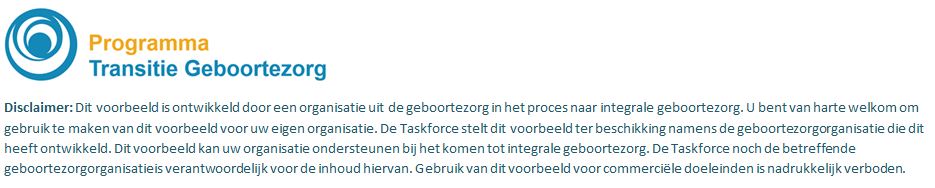 Standaardschema dichoriale gemelli zwangerschap 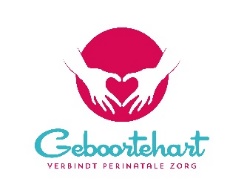 Standaardschema dichoriale gemelli zwangerschap Standaardschema dichoriale gemelli zwangerschap Standaardschema dichoriale gemelli zwangerschap Standaardschema dichoriale gemelli zwangerschap 5-7-2016weekVerloskundigeechoscopieActiepuntenbijzonderhedenProfessional6-8Bij vitaliteitsecho chorioniciteit vastleggen (foto opslaan)ZW1, E010Facultatief ZW112Informeren m.b.t. risico’s dichoriale gemellizwangerschap, folder meerlingzwangerschap. Bespreken mogelijkheden eerder stoppen met werken, uitval te verwachten bij 26 weken.Verhoogde kans RR>/PE/HELLPVerhoogde kans vroeggeboorteEchoscopische groei controlesTot 32 weken partus in tertiair centrumFoliumzuur 1mg/dag ZW317-18CervixlengteIndien cx < 38mm, verwijzen voor Arabin pessarium counselingZW3, E220SEO of GUO Dubbele tijd plannenE1S of E324Echo groeiZW1, E127-28 Echo groeiCounseling m.b.t. partusVerhoogde kans op SCBij 1e kind in hoofdligging i.p. vaginaal bevallen.ZW332-33Echo groeiZW1, E134Standaard vragenRR, uitwendig onderzoek, doptone/echo vitaliteitZW1, E036Echo groeiPartus plan besprekenZW3, E137Consult. Standaard vragen.RR, uitwendig onderzoek, doptone/echo vitaliteitZW1, E038Vervolg consultZW139Nastreven baring bij 39 weken amenorroeduur, eventueel vanaf 37 weken indien mechanische draaglast te groot wordtZW2/ZW3